ENCUESTA DE SATISFACCIÓN y SEGUIMIENTO: EGRESADOS DE LA MAESTRÍA EN CIENCIAS EN INGENIERÍA MECÁNICAFACULTAD DE INGENIERÍA MECÁNICA - UMSNHEn el Posgrado de la Facultad de Ingeniería Mecánica estamos implementando una serie de medidas para mejorar la calidad de nuestro programa educativo y mantenernos como un programa de calidad del PNPC de CONACYT. Por esta razón, te pedimos tu colaboración respondiendo a esta encuesta con la mayor veracidad posible.Las respuestas que proporciones serán de uso confidencial y utilizadas para fines estadísticos para la mejora de nuestros programas educativos.DATOS GENERALESDATOS GENERALESDATOS GENERALESDATOS GENERALESDATOS GENERALESPLAN DE ESTUDIOSPLAN DE ESTUDIOSPLAN DE ESTUDIOS*Género*Género*Género*Género*Género*Valoración del Plan de Estudios*Valoración del Plan de Estudios*Valoración del Plan de EstudiosMujer Mujer HombreHombreHombre*Edad*Edad*Edad*Edad*EdadAñosAñosAñosAños*Estado Civil:*Estado Civil:*Estado Civil:*Estado Civil:*Estado Civil:Soltero(a)Soltero(a)Casado(a)Casado(a)Casado(a)Otro:Otro:Otro:Otro:Otro:*Fecha de egreso de la maestría:*Fecha de egreso de la maestría:*Fecha de egreso de la maestría:*Fecha de egreso de la maestría:*Fecha de egreso de la maestría:*¿Labora actualmente?*¿Labora actualmente?*¿Labora actualmente?*¿Labora actualmente?*¿Labora actualmente?SíSíNoEstudia (Doctorado)Estudia (Doctorado)Indicar el grado de énfasis que se le dá a los diferentes aspectos del plan de estudios.Indicar el grado de énfasis que se le dá a los diferentes aspectos del plan de estudios.Indicar el grado de énfasis que se le dá a los diferentes aspectos del plan de estudios.Su empleo corresponde al sector:Su empleo corresponde al sector:Su empleo corresponde al sector:Su empleo corresponde al sector:Su empleo corresponde al sector:PúblicoPúblicoPrivadoPrivadoNo aplica¿En qué sector se enmarca su puesto de trabajo?¿En qué sector se enmarca su puesto de trabajo?¿En qué sector se enmarca su puesto de trabajo?¿En qué sector se enmarca su puesto de trabajo?¿En qué sector se enmarca su puesto de trabajo?IndustriaIndustriaIndustriaIndustriaIndustriaDocencia (Universitaria)Docencia (Universitaria)Docencia (Universitaria)Docencia (Universitaria)Docencia (Universitaria)Docencia (No Universitaria)Docencia (No Universitaria)Docencia (No Universitaria)Docencia (No Universitaria)Docencia (No Universitaria)InvestigaciónInvestigaciónInvestigaciónInvestigaciónInvestigaciónAdministraciónAdministraciónAdministraciónAdministraciónAdministraciónConsultoriaConsultoriaConsultoriaConsultoriaConsultoriaNo Labora ActualmenteNo Labora ActualmenteNo Labora ActualmenteNo Labora ActualmenteNo Labora Actualmente*¿En qué medida crees que se debe modificar el plan de estudios?*¿En qué medida crees que se debe modificar el plan de estudios?*¿En qué medida crees que se debe modificar el plan de estudios?Otro:Otro:Otro:Otro:Otro:¿Empresa o institución dónde labora?¿Empresa o institución dónde labora?¿Empresa o institución dónde labora?¿Empresa o institución dónde labora?¿Empresa o institución dónde labora?¿Puesto que desempeña?¿Puesto que desempeña?¿Puesto que desempeña?¿Puesto que desempeña?¿Puesto que desempeña?*¿En qué área de la Ingeniería Mecánica clasifica su actividad laboral?*¿En qué área de la Ingeniería Mecánica clasifica su actividad laboral?*¿En qué área de la Ingeniería Mecánica clasifica su actividad laboral?*¿En qué área de la Ingeniería Mecánica clasifica su actividad laboral?*¿En qué área de la Ingeniería Mecánica clasifica su actividad laboral?Diseño de Sistemas MecánicosDiseño de Sistemas MecánicosDiseño de Sistemas MecánicosDiseño de Sistemas MecánicosDiseño de Sistemas MecánicosMaterialesMaterialesMaterialesMaterialesMaterialesManufactura y Control de CalidadManufactura y Control de CalidadManufactura y Control de CalidadManufactura y Control de CalidadManufactura y Control de CalidadImpacto AmbientalImpacto AmbientalImpacto AmbientalImpacto AmbientalImpacto AmbientalTransporte (Automotriz, Aéreo, etc.)Transporte (Automotriz, Aéreo, etc.)Transporte (Automotriz, Aéreo, etc.)Transporte (Automotriz, Aéreo, etc.)Transporte (Automotriz, Aéreo, etc.)Recursos Energéticos y Conversión de EnergíaRecursos Energéticos y Conversión de EnergíaRecursos Energéticos y Conversión de EnergíaRecursos Energéticos y Conversión de EnergíaRecursos Energéticos y Conversión de Energía*En general, ¿Cómo clasifica el método de enseñanza de los docentes?*En general, ¿Cómo clasifica el método de enseñanza de los docentes?*En general, ¿Cómo clasifica el método de enseñanza de los docentes?Ingeniería BásicaIngeniería BásicaIngeniería BásicaIngeniería BásicaIngeniería BásicaObsoletoTradicionalInnovadorNo Labora ActualmenteNo Labora ActualmenteNo Labora ActualmenteNo Labora ActualmenteNo Labora ActualmenteOtro:Otro:Otro:Otro:Otro:Otro:Otro:Otro:*¿Cuál es el énfasis de los siguientes aspectos del proceso de enseñanza - aprendizaje?*¿Cuál es el énfasis de los siguientes aspectos del proceso de enseñanza - aprendizaje?*¿Cuál es el énfasis de los siguientes aspectos del proceso de enseñanza - aprendizaje?Grado de satisfacción laboral:Grado de satisfacción laboral:Grado de satisfacción laboral:Grado de satisfacción laboral:Grado de satisfacción laboral:DOCENCIA E INVESTIGACIÓNDOCENCIA E INVESTIGACIÓNDOCENCIA E INVESTIGACIÓNDOCENCIA E INVESTIGACIÓNDOCENCIA E INVESTIGACIÓN*En que medida el programa le proporcionó lo siguiente:*En que medida el programa le proporcionó lo siguiente:*En que medida el programa le proporcionó lo siguiente:*Indicar que porcentaje de los docentes:*Indicar que porcentaje de los docentes:*Indicar que porcentaje de los docentes:*Indicar que porcentaje de los docentes:*Indicar que porcentaje de los docentes: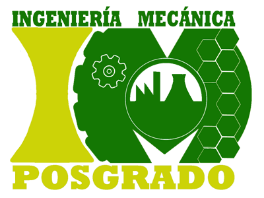 ¡Te agradecemos tu colaboración!ATENTAMENTEMaestría en Ciencias en Ingeniería MecánicaFacultad de Ingeniería MecánicaUMSNHEviar a:posgrado_fim_umsnh@hotmail.comFecha:¡Te agradecemos tu colaboración!ATENTAMENTEMaestría en Ciencias en Ingeniería MecánicaFacultad de Ingeniería MecánicaUMSNHEviar a:posgrado_fim_umsnh@hotmail.comFecha:¡Te agradecemos tu colaboración!ATENTAMENTEMaestría en Ciencias en Ingeniería MecánicaFacultad de Ingeniería MecánicaUMSNHEviar a:posgrado_fim_umsnh@hotmail.comFecha:¡Te agradecemos tu colaboración!ATENTAMENTEMaestría en Ciencias en Ingeniería MecánicaFacultad de Ingeniería MecánicaUMSNHEviar a:posgrado_fim_umsnh@hotmail.comFecha:¡Te agradecemos tu colaboración!ATENTAMENTEMaestría en Ciencias en Ingeniería MecánicaFacultad de Ingeniería MecánicaUMSNHEviar a:posgrado_fim_umsnh@hotmail.comFecha:¡Te agradecemos tu colaboración!ATENTAMENTEMaestría en Ciencias en Ingeniería MecánicaFacultad de Ingeniería MecánicaUMSNHEviar a:posgrado_fim_umsnh@hotmail.comFecha:PERFIL DE EGRESOPERFIL DE EGRESOPERFIL DE EGRESOPERFIL DE EGRESOPERFIL DE EGRESO¡Te agradecemos tu colaboración!ATENTAMENTEMaestría en Ciencias en Ingeniería MecánicaFacultad de Ingeniería MecánicaUMSNHEviar a:posgrado_fim_umsnh@hotmail.comFecha:¡Te agradecemos tu colaboración!ATENTAMENTEMaestría en Ciencias en Ingeniería MecánicaFacultad de Ingeniería MecánicaUMSNHEviar a:posgrado_fim_umsnh@hotmail.comFecha:¡Te agradecemos tu colaboración!ATENTAMENTEMaestría en Ciencias en Ingeniería MecánicaFacultad de Ingeniería MecánicaUMSNHEviar a:posgrado_fim_umsnh@hotmail.comFecha:*Indique la razón más importante por la que decidió estudiar en este programa:*Indique la razón más importante por la que decidió estudiar en este programa:*Indique la razón más importante por la que decidió estudiar en este programa:*Indique la razón más importante por la que decidió estudiar en este programa:*Indique la razón más importante por la que decidió estudiar en este programa:¡Te agradecemos tu colaboración!ATENTAMENTEMaestría en Ciencias en Ingeniería MecánicaFacultad de Ingeniería MecánicaUMSNHEviar a:posgrado_fim_umsnh@hotmail.comFecha:¡Te agradecemos tu colaboración!ATENTAMENTEMaestría en Ciencias en Ingeniería MecánicaFacultad de Ingeniería MecánicaUMSNHEviar a:posgrado_fim_umsnh@hotmail.comFecha:¡Te agradecemos tu colaboración!ATENTAMENTEMaestría en Ciencias en Ingeniería MecánicaFacultad de Ingeniería MecánicaUMSNHEviar a:posgrado_fim_umsnh@hotmail.comFecha:Prestigio de la UMSNHPrestigio de la UMSNHPrestigio de la UMSNHPrestigio de la UMSNHPrestigio de la UMSNH¡Te agradecemos tu colaboración!ATENTAMENTEMaestría en Ciencias en Ingeniería MecánicaFacultad de Ingeniería MecánicaUMSNHEviar a:posgrado_fim_umsnh@hotmail.comFecha:¡Te agradecemos tu colaboración!ATENTAMENTEMaestría en Ciencias en Ingeniería MecánicaFacultad de Ingeniería MecánicaUMSNHEviar a:posgrado_fim_umsnh@hotmail.comFecha:¡Te agradecemos tu colaboración!ATENTAMENTEMaestría en Ciencias en Ingeniería MecánicaFacultad de Ingeniería MecánicaUMSNHEviar a:posgrado_fim_umsnh@hotmail.comFecha:Calidad del ProgramaCalidad del ProgramaCalidad del ProgramaCalidad del ProgramaCalidad del Programa¡Te agradecemos tu colaboración!ATENTAMENTEMaestría en Ciencias en Ingeniería MecánicaFacultad de Ingeniería MecánicaUMSNHEviar a:posgrado_fim_umsnh@hotmail.comFecha:¡Te agradecemos tu colaboración!ATENTAMENTEMaestría en Ciencias en Ingeniería MecánicaFacultad de Ingeniería MecánicaUMSNHEviar a:posgrado_fim_umsnh@hotmail.comFecha:¡Te agradecemos tu colaboración!ATENTAMENTEMaestría en Ciencias en Ingeniería MecánicaFacultad de Ingeniería MecánicaUMSNHEviar a:posgrado_fim_umsnh@hotmail.comFecha:Facilidad de IngresoFacilidad de IngresoFacilidad de IngresoFacilidad de IngresoFacilidad de Ingreso¡Te agradecemos tu colaboración!ATENTAMENTEMaestría en Ciencias en Ingeniería MecánicaFacultad de Ingeniería MecánicaUMSNHEviar a:posgrado_fim_umsnh@hotmail.comFecha:¡Te agradecemos tu colaboración!ATENTAMENTEMaestría en Ciencias en Ingeniería MecánicaFacultad de Ingeniería MecánicaUMSNHEviar a:posgrado_fim_umsnh@hotmail.comFecha:¡Te agradecemos tu colaboración!ATENTAMENTEMaestría en Ciencias en Ingeniería MecánicaFacultad de Ingeniería MecánicaUMSNHEviar a:posgrado_fim_umsnh@hotmail.comFecha:No Tenia TrabajoNo Tenia TrabajoNo Tenia TrabajoNo Tenia TrabajoNo Tenia Trabajo¡Te agradecemos tu colaboración!ATENTAMENTEMaestría en Ciencias en Ingeniería MecánicaFacultad de Ingeniería MecánicaUMSNHEviar a:posgrado_fim_umsnh@hotmail.comFecha:¡Te agradecemos tu colaboración!ATENTAMENTEMaestría en Ciencias en Ingeniería MecánicaFacultad de Ingeniería MecánicaUMSNHEviar a:posgrado_fim_umsnh@hotmail.comFecha:¡Te agradecemos tu colaboración!ATENTAMENTEMaestría en Ciencias en Ingeniería MecánicaFacultad de Ingeniería MecánicaUMSNHEviar a:posgrado_fim_umsnh@hotmail.comFecha:Recomendación de ProfesoresRecomendación de ProfesoresRecomendación de ProfesoresRecomendación de ProfesoresRecomendación de Profesores¡Te agradecemos tu colaboración!ATENTAMENTEMaestría en Ciencias en Ingeniería MecánicaFacultad de Ingeniería MecánicaUMSNHEviar a:posgrado_fim_umsnh@hotmail.comFecha:¡Te agradecemos tu colaboración!ATENTAMENTEMaestría en Ciencias en Ingeniería MecánicaFacultad de Ingeniería MecánicaUMSNHEviar a:posgrado_fim_umsnh@hotmail.comFecha:¡Te agradecemos tu colaboración!ATENTAMENTEMaestría en Ciencias en Ingeniería MecánicaFacultad de Ingeniería MecánicaUMSNHEviar a:posgrado_fim_umsnh@hotmail.comFecha:Continuar con Estudios de PosgradoContinuar con Estudios de PosgradoContinuar con Estudios de PosgradoContinuar con Estudios de PosgradoContinuar con Estudios de Posgrado¡Te agradecemos tu colaboración!ATENTAMENTEMaestría en Ciencias en Ingeniería MecánicaFacultad de Ingeniería MecánicaUMSNHEviar a:posgrado_fim_umsnh@hotmail.comFecha:¡Te agradecemos tu colaboración!ATENTAMENTEMaestría en Ciencias en Ingeniería MecánicaFacultad de Ingeniería MecánicaUMSNHEviar a:posgrado_fim_umsnh@hotmail.comFecha:¡Te agradecemos tu colaboración!ATENTAMENTEMaestría en Ciencias en Ingeniería MecánicaFacultad de Ingeniería MecánicaUMSNHEviar a:posgrado_fim_umsnh@hotmail.comFecha:Cuenta con Beca CONACYTCuenta con Beca CONACYTCuenta con Beca CONACYTCuenta con Beca CONACYTCuenta con Beca CONACYT¡Te agradecemos tu colaboración!ATENTAMENTEMaestría en Ciencias en Ingeniería MecánicaFacultad de Ingeniería MecánicaUMSNHEviar a:posgrado_fim_umsnh@hotmail.comFecha:¡Te agradecemos tu colaboración!ATENTAMENTEMaestría en Ciencias en Ingeniería MecánicaFacultad de Ingeniería MecánicaUMSNHEviar a:posgrado_fim_umsnh@hotmail.comFecha:¡Te agradecemos tu colaboración!ATENTAMENTEMaestría en Ciencias en Ingeniería MecánicaFacultad de Ingeniería MecánicaUMSNHEviar a:posgrado_fim_umsnh@hotmail.comFecha:Otro:Otro:Otro:Otro:Otro:¡Te agradecemos tu colaboración!ATENTAMENTEMaestría en Ciencias en Ingeniería MecánicaFacultad de Ingeniería MecánicaUMSNHEviar a:posgrado_fim_umsnh@hotmail.comFecha:¡Te agradecemos tu colaboración!ATENTAMENTEMaestría en Ciencias en Ingeniería MecánicaFacultad de Ingeniería MecánicaUMSNHEviar a:posgrado_fim_umsnh@hotmail.comFecha:¡Te agradecemos tu colaboración!ATENTAMENTEMaestría en Ciencias en Ingeniería MecánicaFacultad de Ingeniería MecánicaUMSNHEviar a:posgrado_fim_umsnh@hotmail.comFecha:*Señalar en que medida la formación adquirida en el programa lo preparó para:*Señalar en que medida la formación adquirida en el programa lo preparó para:*Señalar en que medida la formación adquirida en el programa lo preparó para:*Señalar en que medida la formación adquirida en el programa lo preparó para:*Señalar en que medida la formación adquirida en el programa lo preparó para:¡Te agradecemos tu colaboración!ATENTAMENTEMaestría en Ciencias en Ingeniería MecánicaFacultad de Ingeniería MecánicaUMSNHEviar a:posgrado_fim_umsnh@hotmail.comFecha:¡Te agradecemos tu colaboración!ATENTAMENTEMaestría en Ciencias en Ingeniería MecánicaFacultad de Ingeniería MecánicaUMSNHEviar a:posgrado_fim_umsnh@hotmail.comFecha:¡Te agradecemos tu colaboración!ATENTAMENTEMaestría en Ciencias en Ingeniería MecánicaFacultad de Ingeniería MecánicaUMSNHEviar a:posgrado_fim_umsnh@hotmail.comFecha:¡Te agradecemos tu colaboración!ATENTAMENTEMaestría en Ciencias en Ingeniería MecánicaFacultad de Ingeniería MecánicaUMSNHEviar a:posgrado_fim_umsnh@hotmail.comFecha:¡Te agradecemos tu colaboración!ATENTAMENTEMaestría en Ciencias en Ingeniería MecánicaFacultad de Ingeniería MecánicaUMSNHEviar a:posgrado_fim_umsnh@hotmail.comFecha:¡Te agradecemos tu colaboración!ATENTAMENTEMaestría en Ciencias en Ingeniería MecánicaFacultad de Ingeniería MecánicaUMSNHEviar a:posgrado_fim_umsnh@hotmail.comFecha: